Министерство науки и высшего образования Российской федерацииФедеральное государственное автономное образовательное учреждение высшего образования«Южный федеральный университет»Институт наук о ЗемлеКафедра физической географии, экологии и охраны природыНОЦ «Глобальные и региональные географо-экологические исследования и
инновационные технологии»
Российско-французская международная ассоциированная лаборатория
«Трансформация загрязняющих веществ в аквальных экосистемах и оценка их уязвимости»Всероссийская общественная организация «Русское географическое общество»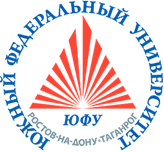 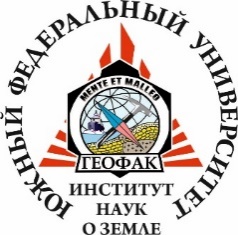 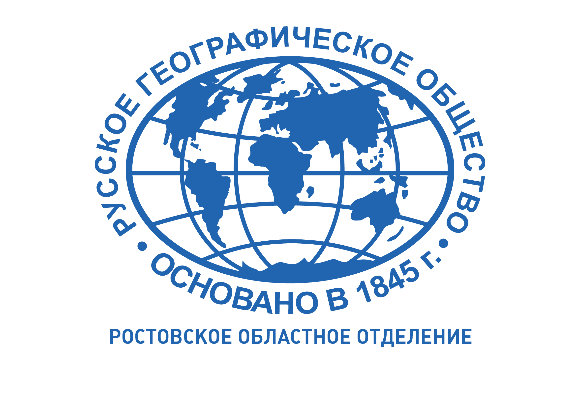 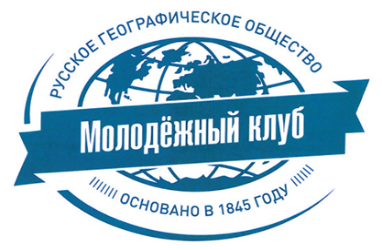 IX Международная научно-практическая конференция "Экологические проблемы. Взгляд в будущее"Ростов-на-Дону22–23 октября 2020 года Посвящается 105-летнему юбилею Южного федерального университетаПосвящается 105-летнему юбилею кафедры физической географии,экологии и охраны природыУважаемые коллеги! Приглашаем Вас принять участие вIX Международной научно-практической конференции«ЭКОЛОГИЧЕСКИЕ ПРОБЛЕМЫ. ВЗГЛЯД В БУДУЩЕЕ».Место проведения:Конференция будет проводиться в дистанционном формате.Рабочие языки конференции:Русский, английский, французский, испанский.Сроки подачи заявок – до 31 августа 2020 г.Сроки подачи материалов – до 05 октября 2020 г. Тематика:•	Глобальные, региональные и локальные эколого-географические проблемы, устойчивое развитие.•	Физическая география в современном мире. Тенденции, теоретические и прикладные аспекты развития.•	Теоретические и практические проблемы экологии, охраны окружающей среды и рационального природопользования.•	Мониторинг, диагностика и индикация природных и антропогенных наземных и аквальных ландшафтов.•	Принципы и методы изучения и прогнозирования состояния окружающей среды.•	Экологические проблемы океанических, морских и эстуарных акваторий, побережий и прилегающих территорий.•	Моделирование природных и техногенно обусловленных процессов.•	Перспективы развития марикультуры: проблемы и пути их решения.•	Водные ресурсы, гидрология и гидрохимия.•	Геоинформационные технологии в географии, экологии и гидрологии суши.•	Стабильные и радиоактивные изотопы в окружающей среде.•	Методы исследования и идентификации веществ природного и антропогенного происхождения в природных водах.Перечень секций конференции не является исчерпывающим и может быть изменен в зависимости от тематик поступивших заявок.Опубликованные материалы конференции будут размещены в системе Российского индекса научного цитирования Научной электронной библиотеки (РИНЦ).РЕГИСТРАЦИОННАЯ ФОРМА(на каждого автора в одном файле)Файл с заявкой просим сохранять в формате doc, docx, rtf, присвоив имя по фамилии участника.пример: Ivanov.docМатериалы должны обязательно включать в себя:Название доклада на русском и английском языке.Сведения об авторах на русском и английском языке:- фамилия, имя, отчество автора (авторов) полностью; - место работы авторов;- контактная информация (e-mail) автора (авторов).3. Аннотация на русском и английском языке.4. Ключевые слова на русском и английском языке.5. Тематический рубрикатор УДК.6. Библиографический список литературы (только на языке оригинала)Возможно представление этой информации на французском и испанском языке.Требования к оформлению материаловПредставляемые статьи должны быть написаны на одном из рабочих языков конференции: русском, испанском, английском или французском.Объем – не более пяти страниц формата А4 (включая аннотации на языке оригинала статьи и на английском языке, рисунки, таблицы и список литературы).Поля – 2 см с каждой стороны. Текстовый редактор – Microsoft Office Шрифт – Times New Roman, 12 пт.Межстрочный интервал – 1,15.Выравнивание текста – по ширине страницы.Абзац – 1,25 см.Без переноса слов и нумерации страниц.Для математических и греческих символов можно использовать Symbol.Формулы должны быть набраны в Microsoft Equation.Графические материалы размещаются в тексте с разрешением не менее 300 dpi. Иллюстрации должны быть подготовлены для черно-белой печати. Подписи приводятся под рисунками (должны быть вставлены в текст, не оформлять в графическом редакторе), шрифт Times New Roman, 12 пт., выравнивание – по ширине.Литература – пронумерованный список литературы по ГОСТ Р 7.0.5-2008. Ссылки на литературу в тексте статьи даются в квадратных скобках в виде номера из списка литературы. Несколько ссылок в одних скобках разделяются запятыми. Список литературы приводится в конце статьи в алфавитном порядке.Название статьи печатается прописными буквами, шрифт – жирный, выравнивание – по центру. Ниже строчными буквами – инициалы и фамилия автора(ов). На следующей строке – полное название организации, город. После отступа в два интервала следует текст статьи. К началу работы конференции будет опубликован сборник материалов. Оргкомитет оставляет за собой право отклонять материалы, не соответствующие требованиям к оформлению или тематике конференции.Пример оформления статьи:УДК 1111НАЗВАНИЕ СТАТЬИ, ПРОПИСНОЙ ЖИРНЫЙ ШРИФТ, РАЗМЕР 12, ВЫРАВНИВАНИЕ ПО ЦЕНТРУИванов И.И., Петров П.П., Сидоров С.С. – Авторы через запятую,12 шрифт, выравнивание по центру.Название организации (полностью). Город – на следующей строке без пропуска.e-mailЕсли статья написана не на английском языке, продублировать название статьи, авторов, организации и контактные данные на английском языке, соблюдая приведенное выше форматирование.Аннотация. Через два интервала приводится аннотация статьи объемом до 500 знаков. Шрифт Times New Roman, размер 12 пт, выравнивание по ширине, абзац 1,25 см, междустрочный интервал 1,15 см.Ключевые слова: ключевое слово 1, ключевое слово 2, ключевое слово 3.Abstract. Если статья написана не на английском языке, то через один интервал дублируется аннотация статьи на английском языке. Keywords: keyword 1, keyword 2, keyword 3.Через два интервала текст статьи. Шрифт Times New Roman, размер 12 пт, выравнивание по ширине, абзац 1,25 см, междустрочный интервал 1,15 см. Без переноса слов и нумерации страниц. Доклады будут воспроизводиться в авторской редакции. Сокращения должны быть сведены к минимуму. Использование стандартных аббревиатур приемлемо. При необходимости использования необычных и специальных аббревиатур поместите их в скобки после первого полного написания и далее используйте по тексту. Пожалуйста, обратите внимание, что каждая статья не должна превышать 5 страниц максимум, включая текст, рисунки, таблицы и литературные источники.Список литературы через один интервал в алфавитном порядке. Оформление по ГОСТ Р 7.0.5-2008.Опубликованные материалы конференции будут размещены в системе Российского индекса научного цитирования Научной электронной библиотеки (РИНЦ).Электронная версия каждой статьи должна быть представлена в отдельном файле. Название файла по первому автору. При наличии нескольких докладов прибавить к названию нумерацию. Например: Ivanov; Petrov_1;При поступлении материалов оргкомитет в течение двух дней подтверждает их получение и принятие к публикации. К авторам, отправившим материалы по электронной почте и не получившим подтверждения их получения оргкомитетом, просьба продублировать заявку.Сборник материалов конференции будет издан в Издательстве Южного федерального университета с присвоением соответствующих библиотечных индексов УДК, ББK и международного стандартного книжного номера (ISBN).Дополнительную информацию можно получить по указанным ниже контактным данным:344090, г. Ростов-на-Дону, ул. Зорге, д. 40, к. 114, Южный федеральный университет, Институт наук о Земле, кафедра физической географии, экологии и охраны природы; Председатель оргкомитета – заведующий кафедрой физической географии, экологии и охраны природы Института наук о Земле ЮФУ профессор, д.г.н. Юрий Александрович Федоров.Секретарь конференции – Чепурная Виктория Игоревна,тел.: +79185626857, e-mail: vchepurnaya@sfedu.ruФамилия, имя, отчество (полностью)Ученая степень, ученое званиеУчреждение, должностьE-mail, тел.Предварительное название доклада СекцияФорма участия (очное/заочное) 